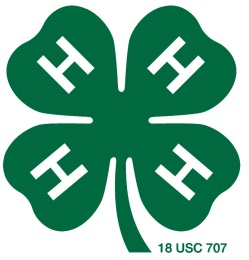 Stanislaus County 4-H Horse Leaders Group3800 Cornucopia Way, Suite A, CA. 95358March 5,2018 Dear ______________________,We are in search for buckle sponsors and award sponsors for our 2018 show sponsors.  This horse show enables our 4-H members to qualify for the California State 4-H Horse Classic Show. Last year we had 4 members compete at the horse classic.This benefit horse show takes place April 28th and 29th this year. We have approximately 50 classes encompassing English, Western and Gymkhana riding.  Our 4-H participants range in age from 9 to 19 years old and are all very active in the community. We are hoping you might consider donating to our Stanislaus County 4-H Benefit Show this year.   Listed below are several donation opportunities available to our valued sponsors._____$125.00 Division High Point Sponsor – -this sponsorship will include a premium mention in the brochure as well as high point sponsorship mention.  The high point sponsor will also be thanked during each class included for the high point awards	-please indicate high point award desired _______________________________$75.00 – Division Sponsor -this level of sponsorship includes a mention in the brochure with the division sponsored, for example showmanship or western pleasure.  This sponsorship will also include an announcement thanking the sponsor during the division.	-please indicate division desired_______________________________$25.00 Individual Class Sponsor –-this level of sponsorship includes a mention in the brochure with the class sponsored and an announcement thanking the sponsor during the class	-please indicate class desired ________________________________$________Other Amount	-your donation will be greatly appreciated 	- Silent Auction item The Stanislaus County 4-H Horse Leaders Group is a tax-exempt, public charity under Section 501(c)(3) of the Internal Revenue with the Federal Tax ID number of 77-0495852. Please make checks payable to Stanislaus County 4-H Horse Leaders Group and mail them to:Attention: Horse Show Committee3800 Cornucopia Way, Suite AModesto, CA 95358If you would like more information, please feel free to contact me at the information provided below.  Thank you again for your continued support.________________________Amy Alongi-BrunoBenefit Horse Show Committee Chair (209)-324-6080   amyalongi@live.com 